République Algérienne Démocratique et Populaire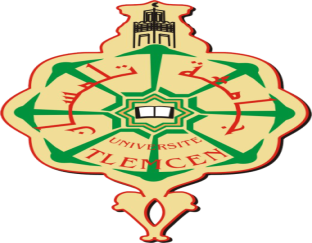 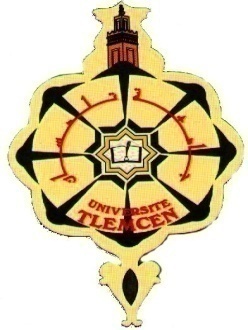 وزارة التعليم العالي و البحث العلميMinistère de l’Enseignement Supérieur et de la Recherche Scientifiqueجامعة أبو بكر بلقايد– تلمسانUniversité ABOUBEKR BELKAID – TLEMCENكلية علوم الطبيعة والحياة ،وعلوم الأرض والكونFaculté des Sciences de la nature et de la vie, et des sciences de la terre et de l’universLETTRE D’ENGAGEMENTJe soussigné(e): Mme/Melle/M.   	Département/Formation : 	Encadreur : Mme/Melle/M.   	Intitulé du mémoire : 	Date de soutenance : 	M’engage à me présenter à l’université pour la soutenance de mon mémoire de Master seul sans accompagnateur.respecter les règles d’hygiène sanitaire et de la distanciation pendant le déroulement de ma soutenance (lavage des mains, règles pour l’éternuement et la toux, port des bavettes (masques), …).remettre tous livres empruntés de la bibliothèque le même jour de ma soutenance. déclarer d’avoir remettre tout le matériel emprunté aux laboratoires pédagogiques.m’abstenir de me présenter pour ma soutenance en cas de présentation de symptômes suspects (Fièvre, la Toux sèche, ‎Fatigue, ……).Fait à   :        ............................ Le :         ..................................Signature : …………………….L’étudiant doit être muni de sa carte d'étudiant qui doit être présentée à la porte principale de l’Université.